Forthcoming in European Journal for the Philosophy of Science (December, 2022) Modeling Interventions in Multi-level Causal Systems: Supervenience, Exclusion and Underdetermination.  James Woodward jfw@pitt.edu1.  Introduction.  There is considerable recent interest in issues having to do with application of causal modeling techniques to contexts in which models and variables at different “levels” stand in non-causal relations of multiple realization or non-reductive  supervenience.  (In what  follows, in order to avoid needless repetition,  when I talk about relations between levels, I will assume that that it takes this multiple realization/non-reductive supervenience form. I will call this the levels assumption.)  One issue that has received particular attention concerns how one should think about interventions (in the sense of unconfounded manipulations, as described in Pearl, 2009 Spirtes, et al., 2001, Woodward, 2003) in such multi- level contexts—this issue is left unaddressed by these publications. In the philosophical literature much of this discussion has focused on the  implications of a broadly interventionist framework for so-called causal exclusion arguments.  In particular,  several writers (e.g., Baumgartner, 2010, Baumgartner et al. , 2018) have argued that  if upper-level variables (e.g., mental variables) supervene  non-reductively on lower level (e.g., physical variables) , it follows from a proper understanding of  what an intervention involves that interventions on upper-level variables are impossible. Indeed, a recent paper by Baumgartner et al., 2018 claims:  recent discussions have shown that…there are no ideal interventions on upper-level phenomena that non-reductively supervene on their underlying mechanisms”. (my italics)It has also been claimed in another recent paper by Baumgartner (2018) that it follows from the levels assumption and an interventionist treatment of causation that it is impossible in principle to obtain evidence that upper-level properties are causally efficacious.    These claims will be discussed in more detail below, but their guiding idea is that, given the levels assumption, attempted interventions on upper-level variables are inevitably ”confounded” by their supervenience bases, in a way that implies that they are not legitimate interventions for purposes of causal analysis. Since, within an interventionist framework of the sort described in Woodward, 2003, a necessary condition for a variable to be causally efficacious is that it be possible to intervene on it, it follows from the above claims (again given the interventionist framework) that such upper-level variables are not causally efficacious. Obviously such claims rely on a assumptions about how we should understand interventions on upper-level variables  when the levels assumption holds.At the same time,  some philosophers and  researchers in computer science/machine learning have discussed a closely related problem. Suppose one has  a lower or micro-level model in which certain causal relations obtain, where causal relations are understood in terms of responses to interventions, again along the lines described in  Woodward, 2003 and others. Suppose that the variables in the micro-model satisfy  the levels assumption with respect to the variables in a macro-model—in particular, assume that the variables in the macro-model arise from a coarse-graining of the variables in the micro model.  (I make this more precise in Section 3.) Assume that the macro-model also postulates causal relations, again understood along interventionist lines. The problem is this: assuming that the micro-model is correct (it gives the “ground truth” about causal relations among the micro-variables) under what conditions are the causal relations postulated in the micro-model “preserved” in the macro-model?  Put differently, what do the causal relations among the micro-variables imply about causal relations among the macro-variables? (This issue is discussed in, e.g., Rubenstein et al., 2017 and Beckers et al.,  2019-- see Sections 3 and 6 .) More ambitiously, there is a closely related causal discovery /variable choice problem: suppose one knows the correct causal relations in the  micro-model. How might one form a macro-model with more coarse-grained variables that recovers (for some set of phenomena of interest) the causal relations implied by the micro-model? (Discussed in Chalupka et al., 2017.) As we shall see, in this case too a central part of the solution to the problem involves finding an appropriate way of thinking about the relationship between interventions on macro -level variables and on  their micro-level realizers that allows for a well-behaved mapping of micro to macro-level causal information.  These researchers are looking for what might be described as a “compatibilist” (that is, non-exclusionist) solution to the relation between micro and macro-level interventions, according to which the two sets of interventions fit together in some appropriate way and interventions on upper-level variables are not impossible. Compatibilist solutions have also been advanced by philosophers working within an interventionist framework—see Woodward, 2015, 2017, 2021.Clearly there is a close connection between the project just described and philosophical discussions of the exclusion argument. If interventions on upper-level variables are impossible, given the levels assumption, it does not make sense to investigate the conditions under which the causal relations and the results of interventions  on  micro-level variables  can be coherently mapped into interventions involving macro-models. If exclusionism is correct, there are no genuine macro-interventions to relate to micro-interventions and upper -level variables are always causally inert.  It thus seems relevant to assessments of the exclusion argument that the philosophers and computer scientists who are working along compatibilist lines have proposed formal models which appear to consistently relate micro and macro causal models along the lines described above. These models do not characterize  macro-interventions in such a way that they are confounded by their supervenience bases—thus, given the assumptions of these models, exclusionist arguments do not go through.    Unless these models are incoherent or otherwise objectionable, they constitute an existence proof that it is possible to characterize macro-level interventions and macro-level causal claims in a way that avoids exclusionist conclusions.  My goals in this essay are severalfold. First, I want draw on the literature referenced above to set out a compatibilist account of how interventions work in multi-level contexts. This will allow us to make sense of interventions on upper-level variables and of causal claims relating such variables. Assuming that this account is coherent, it follows that a commitment to exclusionist conclusions within an interventionist framework is not, contrary to what many exclusionists seem to suppose, a “forced move “ or in some way dictated by non-negotiable commitments of interventionism. The fact that exist coherent compatibilist accounts of the sort described makes it clear that is not true that  it can be “shown” or “proved” just from the assumptions characterizing interventionism, the Bayes net formalism, and other uncontroversial assumptions about causation that interventions on upper-level variables are impossible. In fact, as we shall see, the arguments for impossibility all rest on adding further claims to the interventionist framework -- claims that interventionists can and should deny. Very roughly these are claims that one needs to control for or hold fixed supervenience bases in characterizing how interventions behave in multi-level contexts or, put differently, that it is appropriate to think of supervenience bases as confounders. It is the presence of these additional claims that resolves the puzzle presented earlier concerning how it can be that some philosophers contend that exclusionist conclusions follow from interventionist premises while other researchers construct actual models in which this is not this is not the case. The exclusionist philosophers adopt these additional claims while the compatibilists do not. This  observation by itself does not show we should reject accounts that have exclusionist implications, but it does raise the issue of the grounds on which we should choose between compatibilist and exclusionist accounts. Should we accept the additional assumptions that when combined with standard interventionist premises imply exclusionist conclusions? I will argue that we should reject these additional assumptions and that the compatibilist account should be preferred because it fits best with goals associated with causal reasoning and that, moreover, the exclusionist account  has no good motivation in terms of these goals, and indeed frustrates them.  I thus claim that the compatibilist  account can be  justified on the basis of what Woodward, 2014 calls a functionalist account of causation—an account that understands causal reasoning (and the constraints that are appropriately imposed on causal reasoning) in terms of the function or purpose of such reasoning. The justification for adopting  a compatibilist account is thus in a broad sense “methodological”. As I will explain, that this does not mean that adoption of the compatibilist account is an arbitrary or subjective choice. Compatibilist accounts and the causal claims they  license  are, as Baumgartner (2018) writes at one point, “modeling choices” but they are well-motivated modeling choices.  By contrast,  accounts with automatic exclusionist implications are (I will claim) “bad” modeling choices.       I acknowledge that this framing in terms of methodology is very different from the usual way of thinking about the conflict between exclusionist and compatibilist treatments of upper-level causation. As noted above, those favoring exclusionism often write as though this conclusion follows with  inexorable logic from assumptions that are built into interventionism or perhaps the “metaphysics” of causation more generally.   But once it is recognized that one can coherently characterize interventions in multi-level contexts  in a way that exclusionist conclusions are avoided, it seems clear that such claims of unavoidability are mistaken. To decide between the two frameworks we thus need to appeal to other considerations, and this is what my invocation of functional/methodological considerations attempts to do. This paper extends the arguments in Woodward, 2015, 2021 and other recent papers in several ways.  It responds to recent discussions of interventionism and exclusionist arguments that have not previously been addressed by Woodward or others. These include Baumgartner's (2018) arguments that given interventionist premises it follows that it is underdetermined by all empirical evidence whether mental causes are efficacious  and that interventions must be modeled as common causes of upper-level variables and their supervenience bases. I also distinguish the treatment  of interventions proposed in this paper from alternative recent proposals due to Polger et al. (2018)  and to Zhong (2020). In connection with the former, I emphasize the importance of not relativizing the notion of an intervention to a variable set. In addition,  as noted above, this paper discusses recent work in the computer science/machine learning literature on the representation of interventions when supervenience relations are present and relates it to the proposals in Woodward, 2015. This work has not been discussed so far  either by those who are sympathetic to interventionism or those who are critical of it, despite its relevance to current discussion Let me add that  the issue of how to think about interventions at different levels  which I will be exploring below  is an important problem in its own right, independently of exclusion arguments, and should be of independent interest for that reason. In the course of my discussion. I also make some novel suggestions about how multiple realizability is best understood that may be of some interest, stressing in particular that this should be understood as relation between values of variables rather than a relation between properties . 	To forestall a possible confusion, I also want to emphasize that the discussion that follows is mainly focused on the issue of what happens when interventions are performed  in multi-level contexts -- what the connections between upper and lower levels are when one intervenes on an upper-level variable, in contrast to the epistemological issue of how we  might come to know about such connections. For example, I assume below that the relationship between the values of upper-level variables and the values of their lower-level realizers can be represented by a many-to -one function satisfying certain other conditions, but this should not be understood as the  claim that people must know this function when they reason with upper-level variables. On the contrary, I assume that in many cases in which we reason with or manipulate upper-level variables, we have little or no information about how these are realized at lower levels, or how the upper and lower-level variables are connected. This is not to say that the issue of discovering such connections  is unimportant-- on the contrary. But it is is not my topic in this paper.   Preliminaries.   	Like others who have discussed these issues within an interventionist framework, I assume that causal relationships can be represented  by directed graphs. A single –tailed arrow from X to Y (XY) in a graph represents that X is a direct cause of Y. (The notion of direct causation is characterized in more detail below.)  I will use the expression causal graph to refer to a directed graph in which the only arrows or connections  between vertices are those that represent direct causal relationships. That is, a causal graph does not contain representations of  non-causal relationships such as supervenience relationships. Thus by definition “mixed” graphs  (such as Kim’s  iconic graph in Figure  1 below) in which both causal relationships and non-causal supervenience relationships  are  represented—the former by means of single tailed arrows, the latter by means of double-tailed arrows-- are not causal graphs. The distinction between causal and mixed graphs is crucially important because, as we will see, these structures obey different requirements and conform to different inferential rules. We should not automatically assume that the two sorts of graphs behave in the same way. As I see it, arguments for exclusion in this context virtually always involves claims (either assumed or argued for, but not convincingly) that the two sorts of graphs behave in the same way. 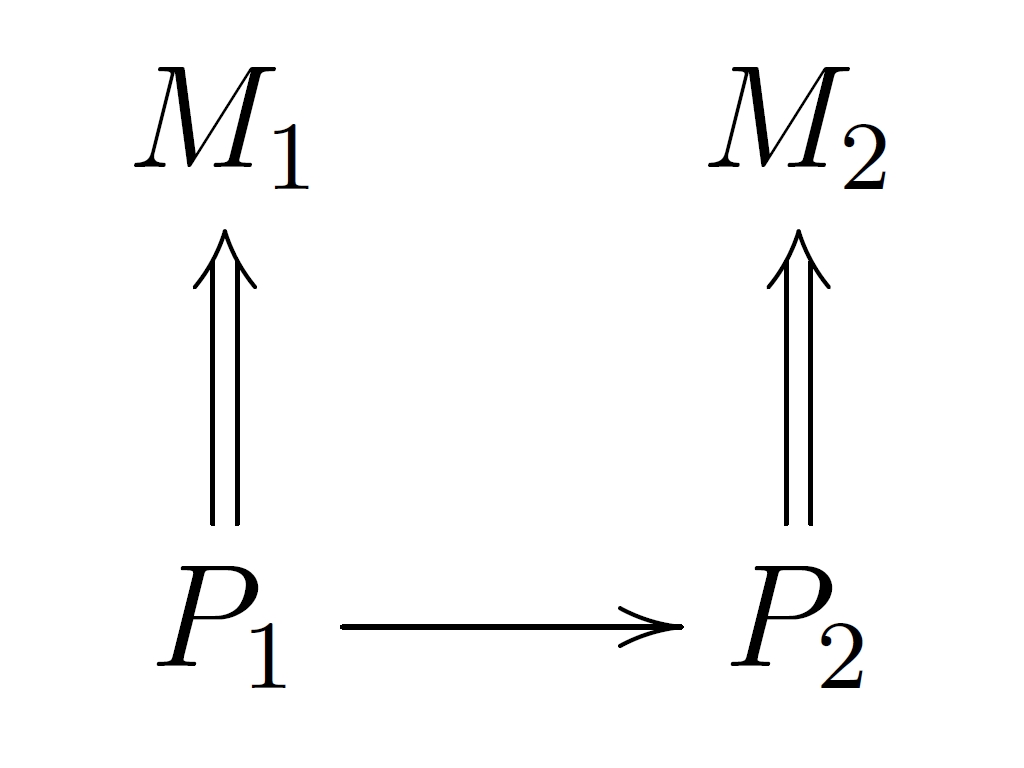 Figure 1  Fig 1: P1 causes P2, M1 supervenes on P1, M2 supervenes on P2. When we employ a causal  graph or a mixed graph, it is crucial that we provide  rules governing how the arrows are to be interpreted, when it is appropriate or not to draw them, and the inferences they warrant. It is not acceptable simply to draw arrows of various sorts without explaining what they mean or the constraints that they must satisfy. Call this the interpretation constraint. Woodward (2003) provided such rules for causal graphs (but not for mixed graphs). Confining ourselves for the moment to causal graphs, let us characterize an intervention I on a variable X with respect to a second variable Y  in the following way: I changes X in such  a way that  I becomes the only cause of X  and any change in Y occurs only through this change in X and not in some other way.   One implication of this last requirement is often expressed in terms of the idea that I should not affect Y via an “off-path” variable, where an off-path variable is one that is on a causal path  to Y does not go through X. For example, Z is such an off-path variable in Figure 2 below and in this figure I does not count as an intervention on X with respect to Y since I affects Y via Z. Intuitively an intervention on X with respect to Y is an unconfounded manipulation of X with respect to Y. It is important to understand that the notion of an intervention just described is not relativized to any particular causal graph or variable set. I only counts as an intervention on X with respect to Y if there is no causal graph G that correctly represents the causal structure under discussion in which there is a causal path from I to Y that does not go through X. In other words, the requirement is that there are no causal factors that confound the  intervention and not merely that no such factors are present in whatever graph or variable set we employ or that are known to us. The reason for characterizing interventions in this way should be obvious: a manipulation of X that is confounded by unknown or unrepresented causes is still confounded and this fact can undermine causal inferences involving X. For example, I  is confounded in an inference designed to determine whether X causes Y if the true causal structure is represented by Figure 2, even if the investigator employs a graph in which Z is not represented. I              X             Y                      ZFigure 2Fig 2: I causes Y via a route (involving Z) that does not go through X One of the virtues of a randomized control experiment is that if properly implemented it removes (or has least has a substantial probability of removing) confounders which are not known to or represented by the experimenter as well as those that are.  Such randomization is one way of implementing an intervention. I stress this point because some (e.g. Polger et al. 2018)  have argued that one can successfully counter pro-exclusion arguments within an interventionist framework by relativizing the notion of intervention to a graph or variable set.  For the reason just described I do not think such a response works.  In any case, it is not the response that I will adopt.   The result of intervening on a variable X can be represented by breaking  all other arrows directed into X, so that the X is caused only by the intervention I. All other arrows not directed into X  are preserved.  For example, if C is a common cause of X and Y, as in Figure 3 with no causal relationship between X and Y, the result of intervening on X is to replace                           X      C                      YFigure 3Fig 3: C is a common cause of X and Y. with  figure 4:  I             X ,    C        Y         Figure 4         Fig 4: The result of intervening on X in Figure 3This “arrow-breaking” understanding of interventions plays an important role in reasoning with causal graphs: when I breaks the arrows directed into X and meets the other conditions for an intervention, X is given an independent unconfounded causal history. This allows us to infer that when changes in X that are caused in this way and are associated with changes in a second variable Y, it must be the case that X causes Y. A standard, if sometimes tacit assumption in the causal modeling literature and in interventionist interpretations of causal modeling is that causal relationships between variables can always be broken in this way—as noted in Section 3 this can be thought of as a consequence of a condition called Independent Fixability (IF) in Woodward, 2015. By contrast, this is not true for supervenience relations – they are unbreakable.  This is one of several reasons why mixed graphs should not be assimilated to causal graphs.   We can define direct causation  and provide an interpretation for the arrows in a causal graph as follows. (This is a slight modification of Woodward, 2003, the modification being that here DC is defined in  a way that assumes determinism --  I’m following the literature on exclusion in assuming the context is one in which causal relations are deterministic .) (DC) X is a direct cause of Y with respect to variable set V iff there are  possible interventions  on X that will the change the value of Y  when all other variables in V are held fixed at some value by interventions.Direct causation is thus defined relative to a variable set but other causal notions, such as the notion of a total cause or a contributing cause along a route that are not relative to a variable set can be characterized in terms of (DC) and additional conditions (Woodward, 2003). I also note, for future reference, that as explained in Woodward, 2003, pp. 41ff, 70)  the condition in DC that there are  possible interventions on X that change  the value of Y should be interpreted in the following way: there are one or more values  xi of X such that interventions that set X to those values are always followed by the  same associated value of Y when those interventions are repeated. In other words, for some values xi of X  there exists a function f from those values to associated values of Y, yj=  f(xi) which describes how for these interventions on X, Y responds. It is important to understand that this does not require that the function f holds for all values of X—the reference to some possible interventions in DC is meant to be interpreted as the claim that for some but not necessarily all interventions setting values of X, Y responds to those interventions in a uniform way. For example, if X is the extension of a spring and Y the restoring force it exerts, with Y=-kX,  the requirement is that for some values of X—e.g., x1, ..xn  , Y = -k x1 whenever X is set to x1 via an intervention, Y= -kx2 whenever X= x2, Y= -k x2 and so on. This is compatible with Y responding in some other way that is not correctly described by Y=-kX to interventions that set X to values different from x1, ..xn. For example, the spring will respond in a non-linear fashion if you extend it too much. This "uniformity" requirement is intended to ensure that for X to cause Y, interventions on X with respect to Y must be “unambiguous” for some values of X in the sense that  Y does not respond differently or non-uniformly to interventions on different occasions that set X to the values in question —instead there must be a uniform or stable response to  interventions that set X to the same value.  The importance of this consideration (and some further motivation for it) will become clearer below, where we will see that it plays a central role in the characterization of upper-level causation.   We are now in a position to describe in somewhat more detail one version of  the  exclusion argument alluded to earlier. Following Baumgartner, 2010  and focusing on Figure 1 note  that the interventionist test for whether M1 causes M2 (or P2) is whether some intervention on M1 would change these variables.  Baumgartner contends that in  Figure 1 when one attempts to intervene on M1, P1 must be treated as an “off-path”  variable with respect to P2 or M2 . Thus  in intervening on M1 to determine whether it is a cause of P2 or M2, we would need to change the value of M1 while controlling or holding fixed the value of  P1. However, this is impossible given the supervenience relation  between M1 and P1. Hence, one must conclude that M1 is causally inert. To use Baumgartner’s language, any manipulation of  M1 is inevitably “confounded” by P1, or “fat-handed”, undercutting any conclusion about the causal efficacy of M1.  As  I see it, this line of argument rests on the claim that off-path variables in a mixed graph should be treated the same way as off-path variables in a causal graph.   That is, it is claimed that just as it is appropriate to control for off-path variables in a causal graph in assessing whether some variable X causes another variable Y, we should also treat  P1 as an off-path variable  (a potential “confounder”) that needs to be controlled for in assessing whether M1 causes M2 (or P2)  in a mixed graph like that pictured in Figure 1. Put differently, it is assumed that confounding by the presence of a supervenience base has the same significance for the presence of causal relationships  as ordinary confounding by alternative causes when no supervenience relations are present.   The contrary view, defended in Woodward,  2015 and which I endorse, holds that we should not treat variables like P1 in Figure 1 as potential confounders when there are interventions on variables like M1. As explained in Woodward, 2015,  this means  that we do not interpret the requirement that an intervention I on X with respect to Y must not affect Y via causal paths that do not go through X  as applying to paths that involve the supervenience bases of X and Y. In other words the “no influence via off-path variables” requirement is interpreted as not applying to the paths or relations associated with the supervenience bases of X and Y. To explore how this might work, we first need to be more precise about how non-reductive supervenience relations should be characterized.  Interventions and Supervenience Relations  Unfortunately, the usual treatments of non-reductive supervenience relations in the  philosophical literature are unperspicuous  for a number of reasons. For example, they make it difficult to capture cases of multiple realizability involving arithmetical relations among values of variables. The framework that follows is deliberately very simplified but I  think it is nonetheless adequate for our purposes . Suppose that we have two sets of variables {Ui} i= 1, 2, …  (upper-level variables) and {Lj}   j= 1, 2 ….  ( lower-level variables). Possible values of each variable  are represented by indexed lower cases letters: the possible values of Ui are uik—u11, u12   and so on and the possible values of Lj are ljm. The values of the Ui  supervene on the values of the  Pj  and this involves “multiple realization” of the following sort: for each Ui there is a many-to-one surjective  function f that maps a number of different values of the Lj  into each value of Ui. (f may map values from different Lj into  values of a Ui or alternatively  different values from the same  Lj  may be mapped into a value of Ui. ) We require that f be a function because we want to exclude the possibility that same value of Lj  is mapped into different values of Ui. (This is contrary to the assumption of supervenience.) We require that this function be surjective to capture the standard assumption that every value of each of the Ui  is realized by some value (typically many values) of the Ljs. Multiple realizability is captured by the many-to one-character of the function—that is, we assume that the function is not bijective. Note also that multiple realizability is characterized as a relation between values of variables—I don’t speak of “properties or “kinds” being “multiply realized” by other  properties or kinds since this framing does not naturally capture a  number of cases of multiple realizability. As an illustration discussed below, suppose total cholesterol (TC) is the sum of  HDL and LDL cholesterol, with single values tc of TC being multiply realized by pairs of values hdl, ldl of HDL and LDL that sum to tc. This is not a matter of some property associated with HDL (e.g., the property of having HDL= hdl ) by itself realizing TC.  In general talk of properties or kinds realizing others seems (at best) to fit “binary” variables, and does not capture lower to upper relations among variables that have a more complex quantitative structure and where these relations are represented by more complex mathematical operations like addition, averaging, integrating  and so on. An additional motivation for thinking of multiple realizability as having to do with the relation between values of upper and lower-level variables is that this seems necessary to  capture one of the most important reasons for employing upper-level variables in causal claims—that these involve a reduction in dimensionality or degrees of freedom in comparison with lower- level variables. For example, the use of upper-level thermodynamic variables like temperature and pressure allows us to use a very small number of such variables in place of much higher dimensional information about the positions and momenta of the huge number of individual molecules comprising the gas. Note that this feature is lost (or at least not represented) in a diagram like Kim’s (Figure 1)—there is nothing about the diagram that represents whether the upper-level variables M involve a reduction in number or dimension or a “coarsening” of the lower-level variables. We may think of the values of Ljs that are mapped into the same value of Ui as belonging to the same equivalence class; f  thus induces a partition of the values of Lj into disjoint equivalence classes each of which corresponds to a single value of Ui. As is standard in discussions of supervenience, this functional relation is understood as an “unbreakable” constraint relation rather than a causal relationship.  Within an interventionist framework, a natural way of capturing the presence of such a non-causal constraint relationship is in terms of the notion of independent fixability (IF). When all relationships are causal, all possible combinations of values of distinct variables are permissible states in the state space or phase space of such variables. This corresponds to the standard assumption that interventions that set the values of variables to any value within their range are always possible, independently of the values taken by other variables. This in turn supports the standard assumption in causal modeling  that causal relations are always “breakable” in principle in the sense that if C causes E, there is a possible intervention on E that will “break” the arrow from C to E and that such an intervention can set E to any value within its range. By contrast, when non-causal relations are present, as is the case with supervenience relations, certain combinations of values of variables are precluded, not for causal reasons but for reasons of some other sort—logical, conceptual or if you like, “metaphysical” reasons. For example, when M supervenes on P, it is not possible in this broader, non-causal sense, for M and P to take combinations of values such that the value taken by M is not in the supervenience base for P for that value. As a working  illustration of this picture and how one should think about interventions in such a context, assume that the target upper-level variable is the temperature T of a dilute gas and the lower level realizing variable K  describes the kinetic energy of each of its component molecules. That is,  the values of K are n-tuples, each of which specifies such and such a kinetic energy for molecule 1, a kinetic energy for molecule 2 and so on. A different value of K specifies a different possible n-tuple of kinetic energies for each of the individual molecules. A given value t of the upper-level variable temperature T  thus can be realized by a very large number of  different values of K—all of the values that correspond to the same value of the average kinetic energy for the gas. In this sense the value T=t is multiply realizable by different values of K.  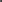 As noted above, advocates of exclusion arguments hold that interventions on T are impossible because “confounded” by the lower-level variable P.  Let us  bracket this claim for the moment and consider what an intervention on T might involve if such a thing were possible—that is, whether there is a coherent way of thinking about interventions on T in the situation under discussion. To explore this, consider the following operation that might naturally be regarded as an intervention on T if anything is: we set the temperature of the gas (in a container of course) to the value T= t  by placing it within a heat bath. (The temperature of the heat bath might be determined exogenously by some random process.) When we do this, the value T=t (at an instant or some very short time interval) will be realized by some particular value of K=k1 that is consistent with T=t. The intervention causes both T=t and K= k1 but it is natural to think the intervention  as “controlling” the value of K but not as controlling in the same way which value of K realizes T= t. What I mean by this is that the experimenter has a way of intervening (via the heat bath) on the temperature to reliably fix it to the same value on repeated occasions but no analogous operation available for reliably fixing  K to the same value on different occasions. The latter is outside the experimenter’s control in the set-up we have envisioned. The value of K that realizes T could be any value of K that is consistent with T=t. Indeed, an instant later, the realizer of T=t will almost certainly be some different value of K, corresponding to some different combination of kinetic energies of the molecules. Note that in carrying out this intervention on T we do not, so to speak, have to do two different things or to introduce two different, distinct causal relationships, one of which corresponds to the setting of T= t and other of which corresponds to setting K=k1.  The same single intervention that fixes the value of T also ensures the presence of some realizer for that value in K. Because of this,  as I will explain in more detail below, it  does not seem appropriate to think of the intervention as operating on T and K via two causally independent paths, one affecting T and the other distinct path affecting K —i.e.,  the intervention is not a “common cause” of T and K as this expression is ordinarily understood Assuming that interventions on T are possible, it is clear that they must satisfy certain consistency constraints with respect to interventions on the realizers of T in K. In particular, interventions on T and on K must not involve impossible violations of the supervenience relations specified by the relation f  between K and T. For example, if T=t and K=k1  is the realizer of T=t that happens to be present at some particular time or occasion,  we can’t intervene to change T=t to some different value  t’ while it remains true that K=k1 or while we intervene to set K= k1 . Similarly we can’t intervene to set T=t while simultaneously intervening to set K to some value that is not in the equivalence class of realizers of T=t. Of course one might introduce a notion of intervention according to which interventions that change the values on upper-level variables like T leave the values of their supervenience bases unchanged.  It would then immediately follow that such upper-level interventions are always  impossible but the obvious question is why one would want to do that if an alternative characterization of upper-level interventions that does not automatically make them  impossible is also available. There are other constraints relating  upper to lower-level variables that must be satisfied if upper-level causal relations are to be well-defined or appropriately behaved, given the facts about their realizers. We noted earlier that within an interventionist framework for X to cause Y interventions on X must result in a “uniform” or “unambiguous” response in Y. The presence of multiple realizability makes apparent one way in which this condition might fail. Consider the  example mentioned earlier: total cholesterol TC is defined as the sum of  HDL and LDL cholesterol. HDL cholesterol has a beneficial effect on heart health H while LDL cholesterol has a deleterious effect. Thus TC has a non-uniform or ambiguous effect on H depending on the precise mix of values of HDL/LDL by which  a value of TC is realized. Suppose that this is true for all values of TC. We might say that a manipulation of an ambiguous variable such as TC with respect to H  does not count as an intervention with the consequence that we cannot intervene on TC  and that it cannot cause H  for this reason. Alternatively we can count this as a bona-fide intervention but deny that TC causes heart health because it has ambiguous effects on the latter. The upshot is the same under both alternatives (TC does not cause H in either case) but I will adopt the latter since it seems more natural.Note how this contrasts with the manipulation of the temperature of  a gas considered earlier. This manipulation will have a uniform/ unambiguous effect on such other thermodynamic variables such as pressure for almost all (all except a set of measure zero of) molecular realizations of the temperature variable. One of the intuitions we want to capture is that a  well-behaved upper-level causal variable (with respect to some target effect) should exhibit this sort of behavior under interventions. Putting all of this together suggests the following characterization of when the relationship between interventions on lower and upper-level variables and the causal relations in which they figure is consistent or well-behaved. (This roughly follows, with some emendations, the characterizations in Chalupa et al., 2017 and Rubenstein et al., 2017-- the latter is discussed in more detail below.) As before let Ui be the upper-level variables and Lj be variables the values of which realize values of Ui with f a many-to-one surjective function relating values of  Lj to values of Ui .The model involving the lower-level variables is assumed to be causally correct in the sense that it correctly describes the response of the lower-level variables to interventions, understood in the usual way. Then define an upper-level intervention that sets that sets Ui =ui as any intervention that sets the value of Lj to any one of  the realizers of ui in the equivalence class of its realizers. (Thus such an intervention fixes values for both the upper and lower-level variables in a way that is consistent with the supervenience relations.) Call this condition  INTERVENTION. We also require, for reasons noted above, that for an upper-level variable Ui to cause another variable Y (whether upper or lower-level) there must be values of Ui such that all interventions (understood as above) that set  Ui  to those values  are associated with the same uniform response in Y. This NON-AMBIGUITY condition corresponds to what Woodward (2008) calls realization-independence: it is the requirement that for Ui to cause Y there must be values of Ui such that interventions that set  Ui  to those values  are associated with the same response in Y regardless of how those values of Ui are realized at the lower level. This requirement fails for the relationship between TC and heart health, because for any value of TC, there will be different lower-level realizations, corresponding to different pairs of values of HDL and LDL which have non-uniform effects on heart health.      INTERVENTION makes it clear that the intervention that sets the realizer of ui to some value is at the same time an intervention (the same intervention) that sets the value of ui  itself. It also follows immediately that there is no possible combination of interventions that sets Ui = ui  and also sets Lj to a value that is not among the realizers of Ui = ui . In general combinations of upper and lower-level interventions that are “inconsistent” are excluded by this characterization. This also provides one (of several possible) motivations for not requiring that for an upper-level variable U1 to cause another upper-level variable U2 it must be possible to intervene on U1 to change its value from, say u11 to u12 , while at the same time holding fixed  the realizer for  u11. From the perspective of INTERVENTION requiring this amounts to  requiring that the same intervention  on the realizer of  U1 do two inconsistent things—both change the value of the realizer in  such a way that the  value of U1 is changed from  u11 to u12 and not change the value of this realizer. A natural thought is that the impossibility of doing something that is logically inconsistent does not  show that U1 is causally inert.  As several writers note (e.g., Rubenstein et al., 2017, see also Ellis, 2016 ) the   INTERVENTION and NON-AMBIGUITY requirements, in conjunction with some natural additional assumptions, imply the following “commutivity” requirement concerning  the causal relations involving upper and lower-level variables:   (COMM) Suppose F is a function describing the causal relation between  the lower-level variables L1 and L2, g1 describes the realizing relation that maps L1 to U1,  g2 the realizing relation between L2 and U2 and  that H describes the  putative upper-level causal relation between U1 and U2. Then for U1 to cause U2  (with causation understood in the usual interventionist way) and for consistency across levels, the response of U2 (say U2=u21)  to performing an intervention setting U1= u11  (again understood in terms of the INTERVENTION condition) should be the same as performing an intervention on any one of the realizers of u11, using F to give the resulting value of L2 and then coarse- graining this value of L2 via g2 to yield the value for U2 which should be u21. Woodward 2015 provided a characterization of interventions in contexts involving supervenience relations which he called IV* and which is closely related to INTERVENTION. Adapted to the present context, an IV* intervention I that sets an upper-level variable U1 to value u11 with respect to a second variable Y is understood as the performance of an operation  in which U1 = u11 is realized by some value of a lower -level variable or variables within the equivalence class of realizers of u11 and which conforms to conditions IV1, 2 and 4 for an intervention in Woodward, 2003 but adds the following modification  (IV3*) of his condition IV3:  	(IV3*)  I affects Y, if at all, only via a route that goes through U1 or only via a 	route involving the supervenience bases of U1 and Y.  In other words the usual requirements in the definition of an intervention  that I not affect  Y via variables on paths that do not go through U1 are not taken to apply to variables related to U1 and Y via supervenience relations, although they apply, as before, to all other variables. As explained above, once we agree that an intervention on an upper- level variable also change values in its supervenience base (so that we can’t think of the intervention as  changing the former while leaving the latter unchanged) we also need to exclude any requirement that the supervenience base for  U1 be treated as an ordinary confounding causes which is what IV3* attempts to do.  	Once we understand interventions on upper level variables in the way described above it follows that interventions on upper-level variables are possible and if, under an intervention on such a variable U , a second variable Y changes, we can (on the usual interventionist grounds) conclude that U causes Y.  Justification for Not Controlling for Supervenience BasesThe discussion in previous  sections shows that one can consistently describe frameworks for charactering interventions and causation in multi-level systems in which interventions on upper-level variables are possible. However the crucial question is not whether compatibilist frameworks having this feature are possible or consistent but whether there are good arguments or rationales that favor adoption of such frameworks over the alternatives with exclusionist implications. On my view there are such arguments for compatibilism. These have to do, among other considerations, with the goals or purposes that underlie causal reasoning and more specifically with what these goals imply about what should count as a confounder and why it is important to control for confounders—that is, what such control achieves.      One argument for compatibilism, developed in more detail in Woodward, 2015 is this: Consider an ordinary case—call it case 1--  of confounding in which no supervenience relations are present (or in which, for one reason or another, it is not thought relevant to model these) and in which the confounding is due to omitted causal factors. For example, suppose an association between X and Y is present which is due to some additional variable(s) Z, with no causal relation holding between X and Y,  as when  Z is a common cause of X and Y. As a result, when we intervene on X, the association between X and Y disappears, and Y does not change. Thus by failing to control for Z, we are misled about whether manipulating X is a way of changing Y. By contrast,  when L is the supervenience base of X, the association between X and L is unbreakable, with L automatically changing under manipulations of X in whatever way is required by the supervenience relation. Thus we don’t have to worry that failure to control for L will have the result that the association between X and Y will disappear when we manipulate X. Failing to control for or hold fixed the supervenience bases of X and Y will not result in the kind of error that results when we fail to control for Z in case 1.  As an illustration, suppose that we want to know whether aspirin ingestion A can cause a decrease in headache incidence H. We notice that A supervenes on a complicated set of physical facts F  having to do with the chemical structure of aspirin, its introduction into a human body with a certain physiology and so on, with the latter varying somewhat from individual to individual so there is multiple realizability. Suppose that we manipulate A in a randomized controlled trial (so that the manipulation is unconfounded in any ordinary sense) without controlling for F and observe a corresponding change in H. This does not mean that this association misleads us about whether we can use A to change H. Failing to control for F does not lead to the kind of mistake that we make in ordinary cases of causal confounding, such as a case in which we give aspirin preferentially to subjects who are most likely to recover from headaches independently of whether they receive aspirin..    By contrast, if we do control for F, it will follow automatically and independently of the results of any experiment that A must be causally inert. This is so even if the results of the randomized experiment above are that there is a much higher incidence of recovery in the treatment group than in the control group. As this example illustrates, what we often care about in causal inference is the (apparent) effects of manipulation of upper - level variables. (These are often the variables that we can most readily manipulate and the lower-level variables on which they supervene are often unknown to us or not readily manipulable). Thus a requirement to control for supervenience bases in the context we are assuming (supervenience but the absence of type identities) would deprive causal thinking of much of its usefulness: it would deprive us of the ability to distinguish between ordinary causal confounding and (supposed)  confounding by a variable’s supervenience base, which is not ordinarily regarded as confounding at all. Unless such a move is somehow required, there seems no reason to adopt it, when alternatives that do not have these limitations are available. This is admittedly a “pragmatic” argument in the broad sense of that word according to which pragmatic considerations are those bearing on the effective achievement of our goals. But interventionism is a pragmatic (or “functional”) theory in this sense. It associates the discovery of causal relationships with the goal of discovering relationships that can be used for manipulation and control. If that is the goal, it seems self-defeating to control for supervenience bases in the way defenders of the exclusion argument advocate. To this we may add the following consideration which is also broadly pragmatic:  As we have seen, it is generally thought to that an interesting and important problem in causal modeling and in science more generally has to do with finding conditions under which an upper-level theory retains some portion of the causal truths that hold in a lower level theory when the variables of the upper-level theory involve a coarse-graining of the lower-level theory, and where the  coarse-graining satisfies assumptions about multiple realizability and supervenience like those described above. As we have noted, a number of recent papers contain strategies for addressing this problem and their utility  seems obvious.  But if the variables of the upper-level coarse grained theory must automatically  be regarded as causally inert, given the assumptions described above, it seems to follow that all of this work is otiose and, indeed, based on a conceptual confusion of some kind.   If (as I have argued) there are ways of avoiding this conclusion, it seems worthwhile to do so.  The considerations just described would carry less weight if there were other plausible theories of causation for which exclusion problems did not arise even if one controls for supervenience bases. However, although critics sometimes suggest that interventionism is uniquely susceptible to exclusion problems, this is far from the case. The basic observation here is that all plausible theories of causation need  some strategy for controlling for confounders since failure to do so undermines causal claims. Different  theories may disagree about what counts as confounder and how to appropriately control for them but whether one controls for confounders is not optional.  For example, a simple version of a probabilistic theory might attempt to accomplish such control by conditioning on appropriate other variables—e. g.:(4.1) C causes E iff  Pr(E/ C. Ki) > Pr (E/not C. Ki) for all Ki where the  Ki are possible combinations of confounding variables. A naïve regression-based test for whether X1 causes Y might involve regressing Y on X1 and all other variables X2…Xn thought to be possible confounders and then determining whether X1 has a non-zero coefficient.  Suppose that in the case of the probabilistic theory C has values ci , for  i = 1.., n and  we take the Ki  to include the full supervenience base for C, with each Ki  taking values  kij,  j = 1,..m . It then follows that Pr (E/ ci.  kij) = Pr E/ kij)  for each  kij  that realizes c i  and that Pr E/ ci.  kij) is undefined for those kij that are inconsistent with the realization ci  since in this case Pr (ci.  kij)  = 0. Thus, conditioning on the supervenience base  for C,  each value  ci of C is either  irrelevant to E  or the causal relation between that value and E is undefined. It thus follows that C is causally inert with respect to E when causation is assessed according to (4.1).  It is also worth noting in this connection that it is usually (if  tacitly) assumed in probabilistic theories of causation that all possible combinations  of values of the variables) have positive support. Again, this will not be satisfied  if we include the supervenience  bases of C as possible confounders—another indication of how badly treating supervenience bases as confounders fits with this standard framework.    Similar conclusions follow on the regression-based test for causation: if we include variables representing the full supervenience base for X1 in the regression equation their inclusion will automatically make the upper-level variables appear causally inert.  Of course if one is convinced, antecedently, that this exclusionist conclusion is correct, the fact the conclusion follows for pretty much any account of causation which involves control for confounders and the assumption that supervenience bases are confounders may seem to simply strengthen the exclusionist conclusion. On the other hand, the above observations do show that exclusionist worries are not specifically a problem for interventionism. Moreover, in showing  that exclusionist conclusions follow generically once it is  assumed that one should treat supervenience bases as confounders, they focus attention on whether that assumption is justified. In other words, the crucial question becomes: what should be  controlled for and why. If one holds that supervenience bases must be controlled for one needs to provide an argument for why this is appropriate rather than treating it as an inevitable default. In this connection there appears to be a tendency to assume that interventionism is committed to a quite general requirement to control or  “fix” variables in elucidating causal relations. For example,  Zhong, 2020 writes: many argue that interventionist supervenient causation is exempted from the fixability condition [ that is, the requirement to hold fixed supervenience bases—JW] . However, this approach looks ad hoc, inconsistent with the general interventionist requirement on fixation.  In this passage  Zhong claims there is a  general prima-facie interventionist requirement to hold variables fixed, and it is ad hoc to exempt supervenience bases from this requirement. 	I disagree that interventionism or any other plausible theory of causation should be committed to any such general requirement. Instead what one should “control for” depends on the structure under investigation, the causal question one is trying to answer as well as what is meant for by “control”. As a trivial illustration, if we are  interested in whether X causes Z and X causes Y which causes Z, we should not control for Y in any sense of “control for”. In a “triangular”  structure in which X causes Y which causes Z and X also causes Z by direct route, we should not control for Y  if we want to capture the total or overall effect of X on Z but we should control for Z if we want to capture the direct effect on X on Z. (In other words, what we should control for depends on whether the causal question concerns an overall effect or a direct effect.) In a “collider” structure  in which  X causes Z and Y causes Z, with no causal connection between  X and Y, no harm is done if we hold fixed Z via an intervention and then intervene on X to see whether there is a response in Y, using this to establish whether X causes Y . However, if, in this case,  we hold Z fixed in the sense of conditioning on it, it is well known that that this will create a conditional dependence between X and Y and thus a misleading inference about whether there is a causal relation between X and Y.  If we are making an actual cause judgment, according to many current theories, we are allowed, for any path between the candidate cause c and effect e, to fix off-path variables to any values that do not change the value of the effect or the value of any variables on that path (other fixings of off path variable values are not allowed) in determining whether an intervention on c will change e and hence whether c causes e .  This would not be an appropriate thing to do in answering other sorts of causal questions. In still other cases,  the question of which variables one should “fix” or “control” for becomes even more subtle.  As these examples illustrate, following a general requirement to control or fix variables willy-nilly can easily lead to mistaken causal inferences. There is thus no general argument from the need to “control for things in causal inference” that leads to the conclusion that one should control for supervenience bases—if there is such an argument it needs to focus specifically on what would be accomplished by controlling for supervenience bases (what question this would answer and why this is an appropriate way of answering the question). .  5. A New Argument that Interventionism Implies Causal Exclusion In a recent paper (2018) , Baumgartner  advances an argument for “causal  underdetermination” when supervenience relations are present  that differs somewhat from argument described in Section 2 but is  broadly similar in spirit. It is worthwhile to consider this argument separately since it  doesn’t just assume that it is appropriate to control for supervenience bases but instead presents an argument that we are required to do so within an interventionist framework. Moreover, Baumgartner claims that what follows from this argument is not that upper-level variables are inert but rather that it is underdetermined by all possible empirical evidence whether or not this is true. Consider again Kim’s diagram (Figure 1) and suppose there is an intervention I on M1 with supervenience base P1. Baumgartner considers two possibilities for how such an intervention should be represented . The first is that I causes M1 and P1 along one causal path—e.g., I M1 P1 or I P1 M1. Baumgartner argues (entirely correctly)  that this possibility is excluded because the relationship between M1 and P1  is not a causal relationship. The second possibility, represented by Figure 5, is that we should regard  I as a common cause of M1 and P1:   M1  I P1Figure 5Fig 5: I is a common cause of M1 and P1According to Baumgartner these are the only two possibilities and since the first is inadequate, we must adopt the common cause representation in Figure 5.  Given this understanding of what an intervention on M1 involves,  Baumgartner argues (similarly to the argument in Section 2) that I is a “confounded”  manipulation of M1 with respect to M2 (or P2) in Kim’s diagram. It is confounded because in that diagram there is an alternative route from I through P1 to P2 or M2 which does not go through M1. As a consequence, if M2 or P2 changes (even uniformly) under this manipulation, we are not in a position to determine whether this is because (i) M1 causes these variables or, alternatively, because (ii) M1 is causally  inert with all of the causation instead going through the I P1  P2    M2 route (where the last thicker arrow represents supervenience). Thus, according to Baumgartner, there is no empirical basis for deciding between (i) and (ii). Baumgartner also suggests, however, that there may be a non-empirical basis for distinguishing between (i) and (ii)—I will take up this suggestion in Section 8.6. Response           The argument described turns on the claim that an  intervention  I on M1 (with supervenience base P1) must be represented as in Figure 5  with I as  a “common cause” of M1 and P1 which has the consequence that intervention-based inferences involving M1  are inevitably “confounded” by P1. There are two issues here. One is whether it is correct that, given the inadequacy of the single path treatment of interventions, the only alternative is the common cause account represented by Figure 5. I will take up this issue below and here just remind the reader that the treatment of interventions in Section 3 represents such an alternative to this common cause representation . The second, prior issue is whether thinking about interventions in terms of the common cause representation in Figure 5 is acceptable. If it is, the fact that there are alternatives may not matter. In fact, however, there are independent reasons for not thinking of interventions as common causes of upper-level variables and their supervenience bases—reasons in addition to the fact this leads to exclusionist conclusions that, at least from my point of view, are unwelcome.  To begin with, Figure  5 with M1 and P1 in a supervenience relation behaves very differently from structures ordinarily described as involving common causes. As noted in Section 2, in ordinary common cause structures like Figure 3, one can intervene on each of the joint effects individually to break the arrow from the common cause C into that effect while leaving the arrow into the other effect undisturbed—this is an implication of the condition called IF there. By contrast in the common cause representation in Figure 5, any breaking of the arrow from I to M1 (say by means of a second intervention I* on M1 ) must, because of the supervenience relation, also break the (distinct) arrow from I to P1, changing the value of P1 appropriately and putting P1 under the control of I*, as represented in Figure 6              I*                  M1I                     P1 Figure 6. Fig 6: Suppose I was previously a common cause manipulation of  M1   and P1  as represented in Figure 5. Intervention  I* on M1 breaks the arrow from I to M1 but given the nature of the supervenience relation, I* must also break the arrow from I to P1  (again assuming the correctness of the common cause representation).  Presumably, again assuming the correctness of the original representation in Figure 5, this is also accompanied by the creation of  a new arrow from I* into P1 so that I* is now a new common cause of M1 and P1. This is a violation of the standard requirement in the interpretation of causal DAGs that   interventions on a variable break only arrows directed into the variable intervened on, leaving all other arrows intact and not creating any new, additional arrows.  Put differently in a structure like Figure 5 with M1 supervening on P1 the possibility of a certain pattern of independent interventions on each of the joint effects M1 and P1   is ruled out: one can’t intervene on M1 without also intervening on P1. This feature (possibility of independent interventions) is characteristic of ordinary common cause structures without supervenience relations (and for that matter, other causal structures without supervenience relations). Relatedly, whatever the arrows drawn from I to M1 and P1 mean in Figure 5, they cannot be interpreted in terms of DC or along other standard interventionist lines.  Interpreting the arrow from I to M1 in Figure 5 in terms of DC requires that changing I changes M1 when all other variables in the graph are held fixed by independent interventions, but (once again) it is impossible for M1 to change when P1 is fixed.  In the absence of some alternative account of what the arrows in Figure 5 mean we thus have a violation of what I called the interpretation constraint (Section 2). Of course one can draw separate arrows from  I into M1 and P1  but this by itself is unhelpful if one doesn’t provide an interpretation what those arrows mean.   As noted earlier, the plausibility of Baumgartner’s argument that interventions in the context of supervenience relations should be thought of in terms of a common cause structure like Figure 5  rests on the assumption that this is the only alternative to a representation in terms of chain structure which is obviously inadequate. But this provides no reason to adopt the representation in Figure 5  if, as I have argued, it is also inadequate. Instead the conclusion we should draw is that neither the common cause structure nor the chain structure is acceptable. This conclusion should not be surprising. Non-causal supervenience relations behave differently from causal relationships and capturing the former and how they interact with the latter requires an expanded framework-- representational tools and accompanying interpretative assumptions --  that goes beyond the directed graph framework used to represent causal relationships alone.  Section 3 presented one version of such an expanded framework for thinking about interventions when supervenience relations are present. According to this framework the intervention I above does not have two independent effects,  one on P1 and one on M1 (as proposed in Figure 5)).  Instead I  has a single effect on both M1 and P1—the intervention I that changes M1 is the same intervention as the intervention that changes P1   and (assuming that I is a genuine intervention) it obeys the requirements for an IV*-intervention. Woodward (2015) represented this interpretation of what an intervention does by means of a bracket, as  in Figure 7:  M1 I { P1Figure 7Fig 7: The bracket represents the fact that the intervention I has a single effect on 	both M1 and P1. The idea here is not that the issues having to do with the behavior of interventions (and what needs to be controlled for) when supervenience relations are present can all be resolved just by introducing a new symbol (or that exclusionist conclusions can be avoided just by introducing a new symbol). As with other representational devices what matters is the interpretation given to this symbol and the rules governing its use and whether those rules are well-motivated. The point of the bracket is just to capture or represent the idea that we should think of the intervention represented by this symbol as operating in the way described above-- as not having two independent effects in the way in which an ordinary common cause does and as obeying the requirements for an IV* intervention. That said, there is an alternative way of capturing the role of interventions, developed in Rubenstein et al. 2017, which builds on ideas described in Section 3. This is in some respects less of a departure from the directed graph framework. In this approach, causal relations involving upper-level variables and those involving their supervenience bases are not represented in a single graph. Rather there are two ordinary directed graphs, one representing the upper-level causal relations and one representing the lower-level relations. The relationship between the two graphs is encoded in the manner described in Section 3 by means of transformations specifying the relationships  between the variables in the graphs and transformations specifying the relationships between interventions on the variables in the graphs. That is, there are transformations (meeting certain conditions) specifying how  interventions on lower-level/supervenience base  variables L “correspond” to interventions on upper level variables U, where “correspond” means that carrying out the lower level intervention just amounts to or is tantamount to carrying out the upper-level intervention. (Thus again additional structure—in this case in the form of these transformations—is introduced to deal with supervenience relations, but there is no need to employ Woodward’s bracket notation or his accompanying ideas about how to understand interventions when variables and their supervenience bases are represented in a single graph.) Because this approach does not employ a single graph in which both U and L are represented, it avoids the common cause interpretation (5.1) of how interventions operate in the context of supervenience relations and the conclusions about confounding and causal  exclusion that Baumgartner and others draw from these. I see (i) the bracket interpretation of interventions in Woodward (2015) and the accompanying assumptions about not controlling for supervenience bases when one intervenes on upper-level variables and (ii) the treatment just described in terms of transformations between graphs as entirely compatible—they are motivated by very similar underlying ideas and have the same consequences for the exclusion argument. Before leaving this section, let me  emphasize again that neither of the treatments of interventions just described relativize the notion of an intervention to a graph or to a variable set. The IV* intervention notion described in Woodward, 2015 requires that an intervention that changes the value of an upper-level variable also change the value of some variable in its supervenience base. It also requires that we do not think of the latter variable as a potential confounder but in other respects interventions behave as they do (and are characterized in the same way as) when supervenience relations are not present. In particular we still require that an intervention I on X with respect to Y not affect Y via a causal path that does not go through X, that I not be correlated with variables that  affect Y through causal paths that do not go through X (and not merely that we do not know of or represent such paths), although for reasons explained above we do not treat supervenience bases of X and Y as violating this requirement. In the case of a representation like Rubenstein’s, although two separate graphs are employed, the notion of an intervention is not relativized to these graphs. At the lower, ground truth level, interventions are understood as satisfying the usual non-relativized requirements and the transformations employed carry this non-relativity forward to interventions on the upper-level variables. 7. Baumgartner on Underdetermination. I noted above that one of Baumgartner’s conclusions in his (2018) is that  it is impossible to get empirical evidence that  differentially supports the claim that upper- level variables are causally efficacious, as opposed to the claim that they are causally inert. His argument  is that  for any structure like  Figure  1  in which M1 causes M2 or P2, there will be an alternative, empirically indistinguishable  structure in which (i) M1 is causally inert with (ii) all the causation instead running through the P1 P2   M2 route.   Suppose that we adopt the account of IV*-interventions and what needs to be controlled for in Woodward, 2015 as described in  previous sections (see especially Sections 3 and 6). According to this account, if, in Figure 1, M2 changes under an IV*-intervention on M1, this would license the conclusion that M1 causes M2.  However (Baumgartner claims) this amounts to  an unreasonable apriori preference for an account that assigns causal efficacy to the mental over an  empirically equivalent account   according to which M1 is causally inert and causation runs only along the  P1 P2  M2  route. (Baumgartner describes accounts of the latter sort as “epiphenomenalist”—a label I will return to below). On this basis Baumgartner criticizes  philosophers like Woodward (he calls them “evidentialists”) on the grounds that they are mistakenly committed to the claim that one can resolve issues about the causal efficacy of the mental by appealing to empirical considerations.         I have several responses to these claims. First, a clarification: evidentialists do not (or at least need not) claim that the issue of the causal efficacy of the mental is purely empirical. What they claim is that (i) given what they take to be the correct account of causation, including an appropriate account of interventions and the sorts of confounders that need to be controlled for (that is an account along the lines sketched above), (ii) empirical evidence can be brought to bear on the causal efficacy issue. Obviously determining whether the account sketched in previous sections is correct has an important conceptual, apriori non-empirical, or if you like, “philosophical” component. The claim of  evidentialists is not that this philosophical component can be bypassed or ignored or replaced by purely empirical arguments, but rather that if an account of the sort described above can be established as correct, then we can appeal to empirical evidence to decide whether and in what circumstances upper-level variables are causally efficacious. I see it as a virtue rather than a defect of compatibilist accounts of the sort that I favor that they can be used in this way—that they have the consequence that empirical evidence can be brought to bear on issues about when upper-level variables are causally efficacious. By contrast, other things being equal, it seems to me to be defect in an account of causation that it implies that even in very familiar circumstances it is impossible in principle to get empirical evidence regarding which of two competing causal claims is correct.  To further explore this issue, suppose, as before, that M2 changes under some IV*-intervention on M1 with the supervenience relations being as in  Kim’s diagram  and compare the following representations of this situation: Figure 8Fig 8:  P1 causes P2, M1 supervenes on P1, M2 supervenes on P2 and M1 causes 	M2Figure 9Fig 9: P1 causes P2, M1 supervenes on P1, M2 supervenes on P2 but  M1 is merely 	correlated with and does not cause M2.The arrow between M1 and M2  in Figure 8 represents that M1 causes M2. The undirected line (and absence of an arrow)  between M1 and M2 in Figure 9 is my version of Baumgartner’s  depiction of what he regards as an “epiphenomenalist” alternative: the undirected line represents that M1 and M2 are correlated under an IV*-intervention on M1 but claims that this correlational relation is not causal.  Of course the diagrams in Figures 8 and 9 are different but for the difference between them to correspond to a genuine case of empirical underdetermination, the figures  must have interpretations that correspond to different possible ways the world might be.  Showing  this requires some account of what the presence or absence of causal arrows in a diagram means and of the conditions under which it is appropriate to either draw them or omit them—an account that makes it clear how the  two figures represent distinct empirical possibilities. (Again this is the interpretive constraint.)  Merely writing down two representations, one with an arrow from M1 to M2 and the other in which this arrow is absent but a non-causal correlation is said to be present does not provide such  an interpretation.  Here we encounter the same issue that we noted in connection with Baumgartner’s common cause representation of interventions: diagrams with and without arrows are presented but we are not given any story about how we are to understand the presence (or absence) of these  arrows or the rules governing their use. Since Figure  9, as understood by Baumgartner, corresponds to a case in which  M1 and M2 remain correlated under  an IV*-intervention on M1,  the version of  interventionism that I have been defending judges that M1 causes M2 and hence that Figure 8 rather than Figure 9 is the correct description of the situation.  Put differently,  if the relation between  M1 and M2 is non-causal and merely correlational, as Figure 9 claims, this requires that it not  be the case that M1 and M2 remain correlated under  an IV*-intervention on M1, which is contrary to what we are assuming about the  example.  I noted that Baumgartner claims that interventionism builds in an apriori preference against epiphenomenalism and in favor of mental (or more generally upper- level) causation. However, interventionism does distinguish between (what we might call) ordinary causal epiphenomenalism and alternatives to it. Ordinary causal epiphenomenalism involving the mental takes the relationship between the mental and physical to be like the relationship between a moving object and its shadow, with physical state P1 causing mental state M1, P1 causing   physical state P2  and P2  causing mental state M2 but with no causal relation  from M1 to M2. (In other words, the supervenience relations in Figure 1 are replaced by ordinary causal relations.) In such a case, intervening on M1 (in the sense of intervention described in Woodward, 2003 which does not take account of supervenience considerations) will not change M2 so we can obtain evidence that M1 does not cause M2. The situation depicted in Figure 6 is very different—from an interventionist perspective, relying on  an IV*-type notion of intervention, the behavior of M1  and M2  is exactly "as if"  mental causation is  present but (according to Figure 9) mental causation is  not “really” present. To distinguish this from ordinary causal epiphenomenalism I will call it epiphenomenalism*. Seen from this perspective the apriori preference for the causal efficacy of the mental built into the compatibilist version of interventionism described above is arguably not so unreasonable: what it amounts to is the claim that if two variables  behave  “exactly as  if”  a causal relationship is present between them (where “exactly as if” “means that the second changes in response to suitably defined interventions on the first—that is, interventions characterized by IV* ) we are entitled to take that relationship as causal. Again one can think of the justification for this as broadly pragmatic—one won’t go wrong in any respect that matters (at least as interventionists understand what matters) if one adopts this preference.  8. A Role for Non-empirical Considerations? Baumgartner also suggests that given (what he claims to be) the empirical equivalence of models that attribute causal efficacy to the mental and those that do not, we might consider looking to non-empirical considerations to choose between these models. For example, he suggests that epiphenomenal* models (that is, models like that in Figure 6) will generally be simpler and will involve fewer redundancies (since they postulate fewer arrows) than empirically equivalent models that attribute causal efficacy to mental variables.  The former might be preferred on those grounds.     There are indeed proposals in the causal modeling literature for choosing among alternative models on the basis of what might broadly described as simplicity and avoidance of redundancy considerations. But typically these proposals are intended to apply to choices among models that (i) represent different ways the world might be and (ii) are not empirically equivalent. For example, one anti-redundancy condition is the criterion of minimality. Suppose that we have a DAG G with variables V and an associated probability distribution P which is strictly positive and which satisfies the Markov condition. Then G is minimal if P does not satisfy the Markov condition for any proper subgraph of G. For example, given the following (in)dependence relations X_/|_Z, Y_/|_Z, X_/|_Y, X_|_Y/Z, (with _|_ meaning independence and _/|_ meaning dependence)  and the two DAGs in Figures 10 and 11X              Y                              Z                                                                            Figure 10                                            Fig 10: A non-minimal DAG          X                       Y                        Z                 Figure 11                 Fig 11: A minimal DAGthe DAG in Figure 11  is minimal and the DAG in Figure 10 is not. Note, however, that the structures in Figure 10 and Figure 11 are not equivalent with respect to their behavior under interventions. According to Figure 10  some intervention on X will change Y, while according to Figure 11 this is not the case. It is thus straightforward how to understand the claim that Figures 10  and 11 represent different possible ways the world might be.   For this reason, a preference (like that exhibited by epiphenomenalism*) for representations containing fewer arrows over those containing more in a context in which those representations are equivalent under all possible interventions and yet are claimed to represent different possible ways the world might be causally is going to require a very different motivation from that which underwrites minimality or which underwrites  other simplicity conditions which are claimed to guide choices among empirically inequivalent alternatives. Again we need an interpretation of the representations in Figures 8 and 9  which spells out both how they represent different ways the world might be and yet are equivalent under all possible interventions. We need to understand the alternatives that we are choosing among  and how they differ from each other.  Put differently: What exactly would it mean for a representation like that in Figure 9 to be “correct” and that in Figure 8 to be “wrong”, assuming that both describe the behavior of M2 under an IV*-intervention on M1? This is an issue that arises for any exclusion-friendly account that, like epiphenomenalism*, claims that, at least as far as responses to interventions (that is, IV* interventions) go, matters are just as if upper-level variables have causal efficacy but in reality they do not.9.  Realization Independence: Which Variables Need to be Included in a Causal Model? Let me conclude with an additional observation which may help to clarify how we should understand DAGs with arrows between upper-level variables when supervenience relations are present. We may distinguish two different purposes associated with the use of such DAGs. In one the goal is to model dependency relations among some limited set of  variables, where this may include just upper-level variables. For example, a political psychologist might be interested in representing the causal relations between  party identification D, openness to new experience O, religiosity R and support S for politically conservative candidates, where these are understood as psychological variables.    In this case, the researcher need not (and should not) deny that underlying each of these psychological variables are more-fine grained neurobiological and perhaps other physical variables on which the psychological variables supervene. Suppose, however, given her interests and what she can measure, the researcher does not include these lower-level variables in her model. When, if ever, is this justifiable?  A sufficient condition is that the cause/ effect relations postulated by the model framed in terms of upper-level variables be intervention- supporting in the sense that the cause/effect relations among these variables should be such that interventions (understood as above) on the cause variables are stably followed by changes in the effect variables of the claimed sort, regardless of how these variables are realized at the lower level. This is the realization-independence conditional described in Section 3. It can also be formulated somewhat more explicitly in  in terms of a notion that Woodward, 2020, 2021 calls conditional causal independence.  Suppose, as before, that we have an upper-level variable U the values of which  are multiply realized by a lower level variable L (this can be extended to sets of variables in an obvious way but to simplify things I focus on single variables.)  L is unconditionally causally relevant to (alternatively, causally irrelevant to or independent of) effect E if there are some (no) changes in the values of L when produced by interventions that are  associated with changes in E. (Thus unconditional causal relevance is what is captured by a standard interventionist criterion for causation). L is conditionally causally irrelevant to or conditionally causally independent of  E conditional on U iff L is unconditionally causally relevant to E, U is unconditionally causally relevant to E, and conditional on the values of U, changes in the value of the L produced by additional interventions that are consistent (given the supervenience relations)  with these values for U are irrelevant to E. In other words, we are to imagine a situation in which in which U and L are causally relevant to E,  U is set to some value – say ui -- via an intervention and then L is set via independent  interventions to each of the  various values that are consistent with this value U = ui. If under all  such variations in L for fixed values of  U, the value of E does not change, and this is true for all values ui. of U, L is causally  independent of E conditional on U. This condition would be satisfied if, conditional on values for the temperature of a gas, further variations in the kinetic energies of the individual molecules that are consistent with that value for the temperature make no difference to other thermodynamic variables like temperature.  As noted in Woodward, 2021, this condition of strict conditional independence can be relaxed in various ways to yield notions of restricted or approximate conditional independence, which may be more appropriate for some systems. For example, one might require that conditional independence holds only for some restricted range of values for the variables U, L and E where the restricted range corresponds to values that are most likely to be realized for some system of interest. Or one might require that the condition hold for almost all (e.g., all except a set of measure zero) variations in values of the lower level variable—a condition that is satisfied by real gases. Or one might require that conditional independence holds only approximately, say, in the sense that most even if not all  of the variance in some target effect E is explained by the variance in U, given variations in L that are consistent with the values of U. When strict conditional independence (or arguably some approximation to it)  is satisfied, it is permissible or legitimate to use only the upper-level variables in the construction of a causal graph—roughly because the impact of the lower-level variables in the supervenience bases of the upper level-variables with respect to various other upper- level variables  is fully absorbed into the values of the upper-level variables themselves. (Again, because further variations in the lower-level variable  L 1  that forms the supervenience base for, say,  U1, make no difference to value of some other upper-level variable U2 , conditional on the values of U1, we can just use  U1, to predict what the results of intervening on this variable will be for U2—we don’t need the information in L1. ) As noted earlier, this is what the transformations between lower and upper-level variables described by Rubenstein et al, 2017 accomplish: When the appropriate conditions on the transformations are met, this ensures that we may model the system of interest solely in terms of the upper-level variables without loss of causal information among the variables represented.  For example, if our interest is in the causal relations among upper-level thermodynamic variables like temperature, volume and pressure, then the causal impact of a given change T in temperature on volume will almost never depend on the details of the way in which T is realized at the molecular level. Note however that this does not mean that causal relations among the lower- level variables do not exist— they are there, but we don’t need to represent them for the purpose at hand.   On the other hand, there are legitimate reasons for sometimes graphically  representing the relations between upper-level variables and their supervenience bases  in addition to  the causal relations among the upper-level variables themselves. One might   do this simply to make the former relations explicit or as part of a causal discovery strategy in which appropriate upper -level variables and causal relations among them are discovered from information about the relations among lower-level variables, as in Chalupka et al., 2017. As argued above, such representations of supervenience relations can be accomplished either by including upper and lower-level variables and their supervenience relations in the same graph, as in Woodward, 2015 or by employing two distinct graphs, with a specification of how the variables in  and interventions associated with each graph are related, as in Rubenstein et al., 2017. In either case, we will need to specify additional rules and interpretative guidelines (besides those needed for characterizing conventional causal models). These additional rules are not ad hoc additions but simply reflect the fact that the representation of supervenience relations adds complexities that are not present in ordinary causal modeling. Conclusion 	I conclude with a more general observation. A number of readers of this article  who are sympathetic to the exclusion argument have responded to my discussion  by drawing a  sharp distinction between the argument as a methodological proposal and the argument as metaphysics. They agree that to the extent we are interested in "practical" problems of  modeling causal relations among upper-level variables and in causal explanations framed in terms of such variables, it is not appropriate to control for supervenience bases  and that talk of causal relations involving upper-level variables is completely legitimate. In other words, in such contexts we can ignore the exclusion problem. It is suggested, however, that this is merely a claim about methodology or perhaps epistemology. When it comes to metaphysics, our assessment  should be different-- the exclusion argument is correct qua metaphysics even if we have good grounds for not reasoning in accord with it when faced with practical tasks of causal modeling. For what is is worth,  my view is that  we should not  be satisfied by this response. From my perspective it seeks to protect the  metaphysical version of the exclusion argument  by drawing a sort of protective boundary around it that blocks it from having implications for anything else we may be interested in -- implications that might otherwise force us to reconsider the argument. In addition it invokes a puzzling dualism-- claims can be true or legitimate in metaphysics but need not be adhered to elsewhere. We are provided with no real understanding aside from a vague invocation of pragmatics  of how it can be the case that the exclusion argument can be evaded when it comes to methodology even though it is correct from the point of view of metaphysics. (If there is no coherent notion of intervening on upper-level variables, how exactly are the problems of interpreting causal claims in terms of interventions on such variables avoided when we engaged in modeling and methodology?) I will add, though, that even if I am wrong about this, it still should be of interest to philosophers of science and methodologists with "practical" interests to understand how we should think about interventions and their use in causal reasoning when supervenience relations are present. This is what this paper has tried to do. References Baumgartner, M. (2010). “Interventionism and Epiphenomenalism”  Canadian Journal of Philosophy 40: 359-383.  Baumgartner, M. (2018) “The Inherent Empirical Underdetermination of Mental Causation” Australasian Journal of Philosophy 96:335-350.   Baumgartner, M., Casini, L. and Krickel, B. (2018)  “Horizontal Surgicality and Mechanistic Constitution” Erkenntnis: 1-14Beckers, S., Eberhardt, F., and Halpern, J.Y. (2019). “Approximate Causal Abstraction” In Proceedings of the 35th Conference on Uncertainty in Artificial Intelligence (UAI 2019). Blanchard, T. , Murray, D. and Lombrozo, T.  (Forthcoming) “Experiments on Causal Exclusion” Mind and LanguageChalupka, K., Eberhardt, F., Perona, P. (2017). “Causal Feature Learning: An Overview” Behaviormetrika, 44:137-164. Gebharter, A. (2017). "Causal exclusion and causal Bayes nets". Philosophy and Phenomenological Research,  95 :353–375. Ellis, G.  (2016) How Can Physics Underlie the Mind: Top-Down Causation in the Human Context.  Berlin: Springer. Eronen, M. (2012) “Pluralistic Physicalism and the Causal Exclusion Argument” European Journal for the Philosophy of Science 2: 219-232. Forster, M., Raskutti, G., Stern, R., & Weinberger, N. (2018). “The Frugal Inference of Causal Relations”. The British Journal for Philosophy of Science, 69: 821-848.   Hitchcock, C. (2001)  "The Intransitivity of Causation Revealed in Equations and Graphs" Journal of Philosophy 98:273-299Pearl, J. (2009) Causality: Models, Reasoning and Inference.  Cambridge: Cambridge University Press.Polger, T., Shapiro, L., Stern, R. (2018). “In Defense of Interventionist Solutions to Exclusion”. Studies in History and Philosophy of Science Part A 68: 51-57. Rubenstein, P., Weichwald, S. , Bongers,  Mooij, J., Janzing, D. , Grosse-Wentrup, M. and Scholkopf , B.  (2017). “Causal Consistency of Structural Equation Models.” In Proc. 33rd Conference on Uncertainty in Artificial Intelligence (UAI 2017).  Shapiro, L. (2012) “Mental Manipulations and the Problem of Causal Exclusion” Australasian Journal of Philosophy 90: 507-524. Spirtes, P., Glymour, C. and Scheines, R. (2000) Causation, Prediction and Search. Cambridge, MA: MIT Press. Spirtes, P. and R. Scheines (2004). “Causal Inference of Ambiguous Manipulations”. Philosophy of Science 71:833–845.   Woodward, J. (2003) Making Things Happen. New York: Oxford University Press.  Woodward,  J. (2008) “Mental Causation and Neural Mechanisms “  in Hohwy, J.  and  Kallestrup, J. (eds. ) Being Reduced: New Essays on Reduction, Explanation, and Causation. Oxford University Press, pp 218-262.Woodward, J.  (2014)  “A Functional Account of Causation; or, A Defenseof the Legitimacy of Causal Thinking by Reference to the Only StandardThat Matters—Usefulness (as Opposed to Metaphysics or Agreementwith Intuitive Judgment)”   Philosophy of Science 81: 691–713.Woodward, J. (2015). “Interventionism and Causal Exclusion”. Philosophy and Phenomenological Research, 91(2): 303-3.Woodward, J. (2017) “Intervening in the Exclusion Argument”. In Beebee, H., Hitchcock, C. and Price, H. (eds.) Making a Difference: Essays on the Philosophy of Causation. Oxford: Oxford University Press, pp 251-68.    Woodward, J. (2020) “Causal Complexity, Conditional Independence and Downward Causation” Philosophy of Science 87: 857-67. Woodward, J.  (2021) “Downward Causation Defended” in Voosholz, J. and Markus, G. (eds.) Topdown Causation and Emergence. Springer: Cham, Switzerland.Woodward, J. (Forthcoming) “Levels, Kinds and Multiple Realizability:  The Importance of What Does Not Matter”   In Shenker, Hemmo,   Ioannidis,  and Vishne (eds)   Levels of Reality in Science and Philosophy: Re-examining the Multi-level Structure of Reality  SpringerZhong, L. (2020) “Intervention, Fixation, and Supervenient Causation” Journal of Philosophy 117: 293-314.